令和   年   月   日　　　　　　　　　　　　　　　　　工　事　名 ：　　　　　　　　　　　　　　　　　　　　　　　　　　　　　　受 注 者 名：　　　　　　　　　　　　　　　　　　　　　　　　　　　　　　作　成　者 ：　　　　　　　　　　　　　カメラキャリブレーション及び精度確認試験結果報告書・カメラキャリブレーションの実施記録・精度確認試験結果（概要）・精度確認試験結果（詳細）カメラキャリブレーション実施年月令和　　年　　月　　日作業機関名実施担当者使用するデジタルカメラメーカ　　　：（製造メーカー名）測定装置名称：（製品名、機種名）測定装置の製造番号：（製造番号）精度確認試験実施年月令和　　年　　月　　日作業機関名実施担当者測定条件天候　晴れ気温　８℃測定場所（株）ＵＡＶ測量○○工事現場検証機器（検証点を計測する測定機器）ＴＳ　　：３級ＴＳ以上　　　　　　□機種名（級別○級）精度確認方法検証点の各座標の較差真値とする検証点の確認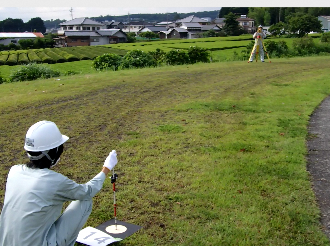 計測方法：既知点orTSによる座標値計測②空中写真測量（ＵＡＶ）による計測結果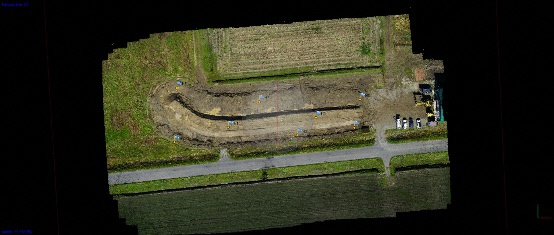 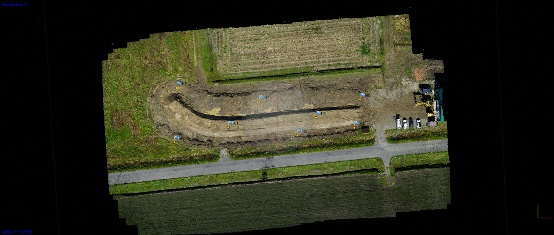 ③差の確認（測定精度）空中写真測量による計測結果（X’,Y’,Z’）― 真値とする検証点の座標値（X,Y,Z）Ｘ成分（最大）　＝-0.020ｍ（-2cm）以内；合格（基準値５cm以内）Ｙ成分（最大）　＝-0.011ｍ（-1.1cm）以内；合格（基準値５cm以内）Ｚ成分（最大）　＝-0.020ｍ（-2cm）以内；合格（基準値５cm以内）